OMAGBEMI STEPHEN15/SCI01/030CSC 309ASSIGNMENTWrite a  c++ program to solve  n!/(n+1)!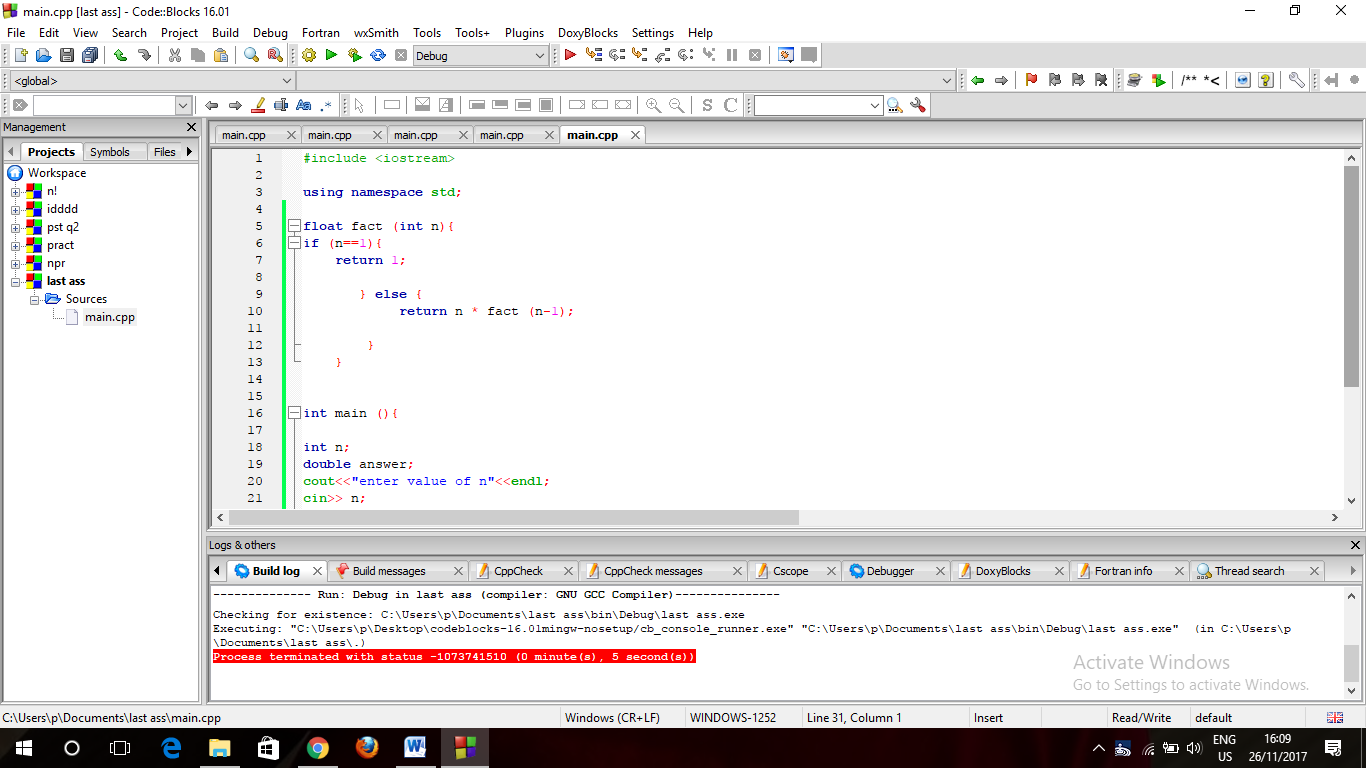 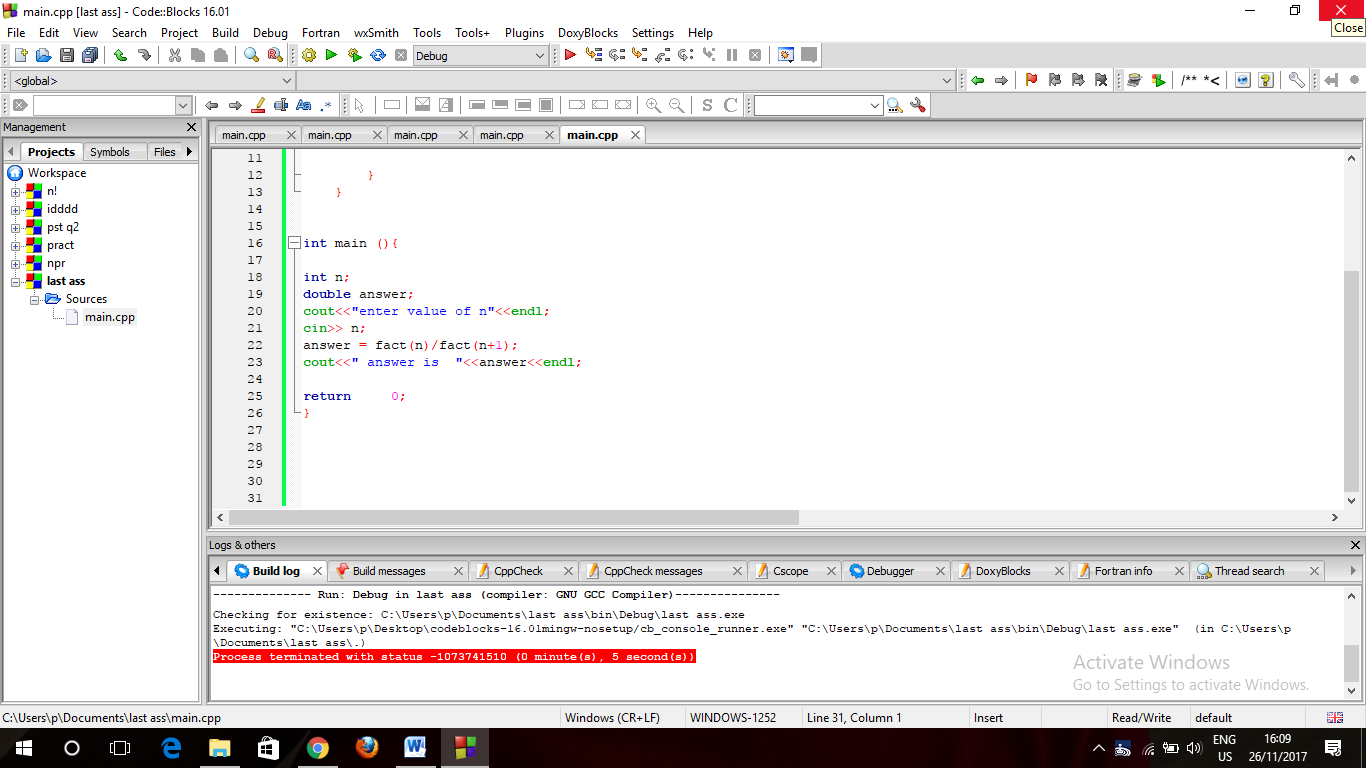 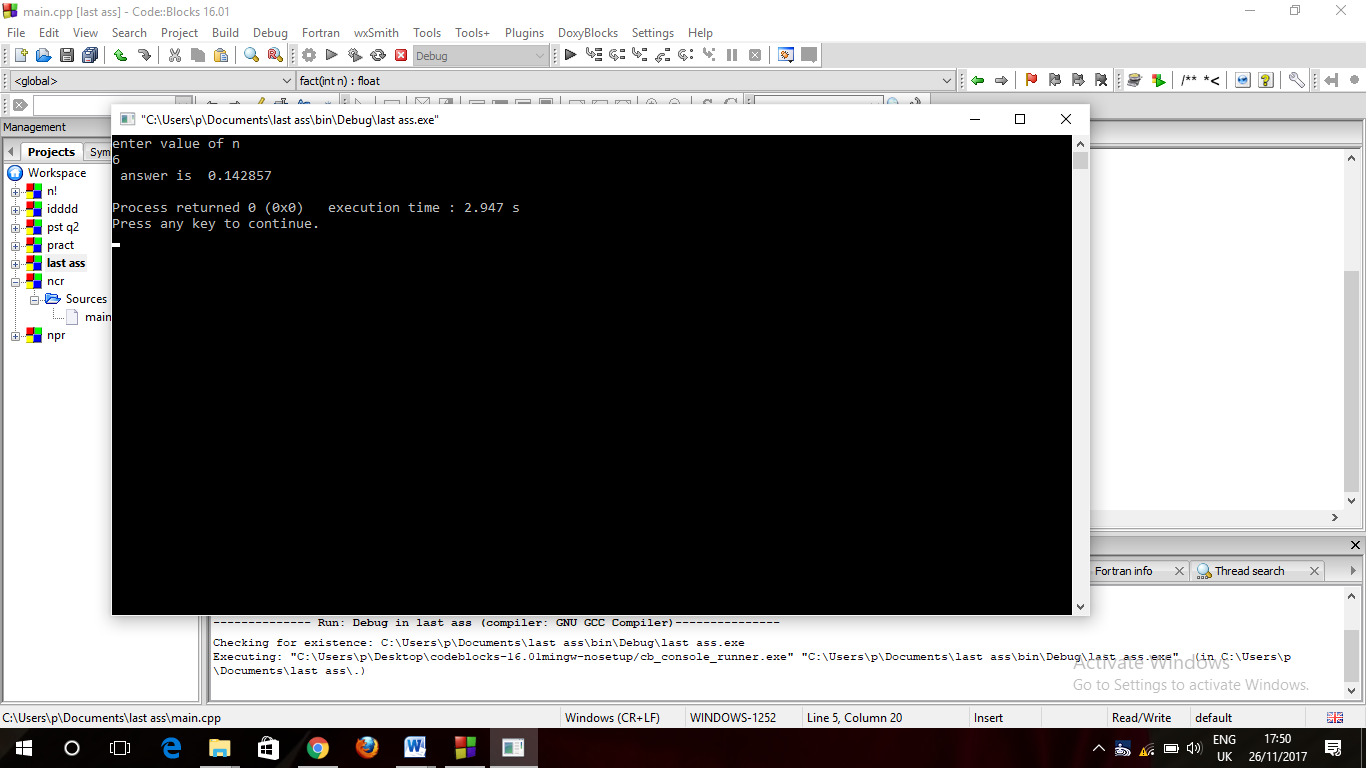 